DAY TRIP INFORMATION FORM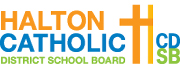 CONSENT TO PARTICIPATETRIP INFORMATION:1.   Site to be Visited:_________________________________________________________________________2.   Location:________________________________________________________________________________3.   Date of Trip:_______________________ Time leaving: _______________Return time:_________________4.   Purpose of Trip:__________________________________________________________________________5.   Student Activities:_________________________________________________________________________6.   Method of Transportation:__________________________________________________________________7.   Supervision:______________________________________________________________________________8.  Cost of Trip:______________________________________________________________________________STUDENT ACCIDENT INSURANCE NOTICEThe Halton Catholic District School Board does not provide any accidental death, disability, dismemberment, and medical/dental expenses insurance on behalf of the students participating in the activity.  For coverage of injuries, you may wish to consider the STUDENT ACCIDENT INSURANCE PLAN made available by the school to parents at the beginning and throughout the school year.ELEMENTS OF RISKThe out-of-school educational activity programs, being offered, involve certain elements of risk.  Accidents may occur while participating in out-of-school activities, which may cause injury or illness (e.g. students are advised to wear long sleeves, long pants, shoes and socks and an insect repellent on unprotected skin when participating in areas where there is a chance of being bitten by an infected mosquito with West Nile Virus.These accidents result from the nature of the activity and can occur without any fault on either the part of the student, or the School Board or its employees or agents, or the facility where the activity is taking place.  By choosing to participate in the activity, you are assuming the risk of an accident occurring.   The chance of an accident occurring can be reduced by carefully following instructions at all times while engaged in the activity. PRIVATE MOTOR VEHICLES TRANSPORTATION AND INSURANCEThe Halton Catholic District School Board recognizes that private motor vehicles may be used for some out-of-classroom trips. All volunteer drivers must complete the Halton C.D.S.B. AUTHORIZATION TO TRANSPORT STUDENTS PARTICIPATING IN SCHOOL ACTIVITIES form. The Halton C.D.S.B. requires all drivers to have a minimum of $1 000 000 third party liability insurance coverage. The Board provides non-owned Automobile Liability Insurance for claims that exceed the owner’s insurance while the vehicle is being operated on Board business. This coverage would respond to claims that exceed $1 000 000.00 REQUIRED SIGNATURES FOR PARTICIPATION		EMERGENCY CONTACT- MEDICAL INFORMATIONSTUDENT NAME: ___________________________________  TEACHER: _________________  GRADE: _______EMERGENCY CONTACT: List order to call 1-2-3_____Mother’s Name: ______________________________  Contact Number(s): __________________________________________Father’s Name: ______________________________  Contact Number(s): ___________________________________________Emergency Contact Name:  ____________________________Contact Number(s): ______________________________Home Telephone Number: _____________________________CURRENT MEDICAL INFORMATION:1. If your son/daughter/ward wears or carries a medic alert bracelet, neck chain or card: Please specify what is written on it: ______________________________________________________________________First aid procedures in case of incident: __________________________________________________________________2. Date of last tetanus immunization (for overnight trips only):_________________________________3. If your son/daughter/ward has a medical condition (e.g. asthma, anaphylaxis, type 1 diabetes, type 2 diabetes epilepsy, concussion, other) that will affect full participation on the trip, please specify: _______________________________________First aid procedures in case of incident or contact supervising teacher: _______________________________________________________________________________________________________________________________________________4. What medication(s) (prescription and non-prescription) should your son/daughter/ward have with them, take during the field trip? ________________________________________________________________________________________________When should the medication be taken? ___________________________________________________________________Who should administer the medication? __________________________________________________________________5. Specify any other physical limitations your son/daughter/ward has that may affect their full participation with activities.  Provide pertinent details or contact supervising teacher: ________________________________________________________________________________________________________________________________________________________________